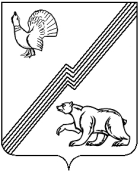 АДМИНИСТРАЦИЯ ГОРОДА ЮГОРСКАХанты-Мансийского автономного округа - ЮгрыПОСТАНОВЛЕНИЕО внесении изменений в постановление администрации города Югорска от 30.10.2018№ 2999 «О муниципальной программегорода Югорска «Развитие информационногообщества»В соответствии с решением Думы города Югорска от 25.04.2023 № 32                 «О внесении изменений в решение Думы города Югорска от 20.12.2022                 № 128 «О бюджете города Югорска на 2023 год и на плановый период 2024                    и 2025 годов»:Внести в приложение к постановлению администрации города Югорска от 30.10.2018 № 2999 «О муниципальной программе города Югорска «Развитие информационного общества» (с изменениями                          от 08.07.2019 № 1511, от 10.10.2019 № 2192, от 20.12.2019 № 2727,                             от 24.12.2019 № 2787, от 04.06.2020 № 739, от 16.10.2020 № 1503,                            от 21.12.2020 № 1906, от 21.12.2020 № 1909, от 24.09.2021 № 1796-п,                      от 15.11.2021 № 2166-п, от 20.12.2021 № 2436-п, от 31.03.2022 № 607-п,                 от 14.11.2022 № 2402-п, от 14.11.2022 № 2403-п, от 28.12.2022 № 2753-п,                     от 16.03.2023 № 317-п) следующие изменения:В паспорте муниципальной программы:Строку «Ответственный исполнитель муниципальной программы» изложить в следующей редакции:«».Строку «Параметры финансового обеспечения муниципальной программы» изложить в следующей редакции:«».Таблицу 2 изложить в новой редакции (приложение).Опубликовать постановление в официальном печатном издании города Югорска, разместить на официальном сайте органов местного самоуправления города Югорска и в государственной автоматизированной системе «Управление».Настоящее постановление вступает в силу после его официального опубликования.Контроль за выполнением постановления возложить на начальника управления информационных технологий администрации города Югорска Ефремова П.Н.Приложениек постановлению администрации города Югорскаот  03.07.2023  № 882-пТаблица 2Распределение финансовых ресурсов муниципальной программы (по годам)от 03.07.2023№ 882-пОтветственный исполнитель муниципальной программыУправление информационных технологий администрации города ЮгорскаПараметры финансового обеспечения муниципальной программыОбщий объём финансирования муниципальной программы составляет 91 847,5 тыс. рублей,                     в том числе:2019 год – 3 160,0 тыс. рублей;2020 год – 3 527,0 тыс. рублей;2021 год – 3 999,9 тыс. рублей;2022 год – 4 000,0 тыс. рублей;2023 год – 7 500,0 тыс. рублей;2024 год – 5 000,0 тыс. рублей;2025 год – 4 000,0 тыс. рублей;2026 год – 16 054,4 тыс. рублей;2027 год – 13 065,2 тыс. рублей;2028 год – 11 674,9 тыс. рублей;2029 год – 10 018,3 тыс. рублей;2030 год – 9 847,8 тыс. рублейГлава города ЮгорскаА.Ю. ХарловНомер строкиНомер структурного элемента (основного мероприятия)Структурные элементы (основные мероприятия) муниципальной программы (их связь с целевыми показателями муниципальной программы)Ответственный исполнитель/ соисполнитель (наименование органа или структурного подразделения, учреждения)Финансовые затраты на реализацию (тыс. рублей)Финансовые затраты на реализацию (тыс. рублей)Финансовые затраты на реализацию (тыс. рублей)Финансовые затраты на реализацию (тыс. рублей)Финансовые затраты на реализацию (тыс. рублей)Финансовые затраты на реализацию (тыс. рублей)Финансовые затраты на реализацию (тыс. рублей)Финансовые затраты на реализацию (тыс. рублей)Финансовые затраты на реализацию (тыс. рублей)Финансовые затраты на реализацию (тыс. рублей)Финансовые затраты на реализацию (тыс. рублей)Финансовые затраты на реализацию (тыс. рублей)Финансовые затраты на реализацию (тыс. рублей)Финансовые затраты на реализацию (тыс. рублей)Номер строкиНомер структурного элемента (основного мероприятия)Структурные элементы (основные мероприятия) муниципальной программы (их связь с целевыми показателями муниципальной программы)Ответственный исполнитель/ соисполнитель (наименование органа или структурного подразделения, учреждения)Источники финансированияВсегов том числе по годам:в том числе по годам:в том числе по годам:в том числе по годам:в том числе по годам:в том числе по годам:в том числе по годам:в том числе по годам:в том числе по годам:в том числе по годам:в том числе по годам:в том числе по годам:Номер строкиНомер структурного элемента (основного мероприятия)Структурные элементы (основные мероприятия) муниципальной программы (их связь с целевыми показателями муниципальной программы)Ответственный исполнитель/ соисполнитель (наименование органа или структурного подразделения, учреждения)Источники финансированияВсего201920202021202220232024202520262027202820292030А123456789101112131415161711Развитие электронного правительства, формирование и сопровождение информационных ресурсов и систем, обеспечение доступа к ним (1,2,3,4,5,6)Управление информационных технологий администрации города Югорскавсего20 766,9440,7861,1621,4696,31597,91097,91097,93385,03051,83175,73302,61438,621Развитие электронного правительства, формирование и сопровождение информационных ресурсов и систем, обеспечение доступа к ним (1,2,3,4,5,6)Управление информационных технологий администрации города Югорскафедеральный бюджет0,00,00,00,00,00,00,00,00,00,00,00,00,031Развитие электронного правительства, формирование и сопровождение информационных ресурсов и систем, обеспечение доступа к ним (1,2,3,4,5,6)Управление информационных технологий администрации города Югорскабюджет автономного округа0,00,00,00,00,00,00,00,00,00,00,00,00,041Развитие электронного правительства, формирование и сопровождение информационных ресурсов и систем, обеспечение доступа к ним (1,2,3,4,5,6)Управление информационных технологий администрации города Югорскаместный бюджет20 766,9440,7861,1621,4696,31597,91097,91097,93385,03051,83175,73302,61438,651Развитие электронного правительства, формирование и сопровождение информационных ресурсов и систем, обеспечение доступа к ним (1,2,3,4,5,6)Управление информационных технологий администрации города Югорскаиные источники финансирования0,00,00,00,00,00,00,00,00,00,00,00,00,062Развитие технической базы для становления информационного общества и электронного правительства, обеспечение деятельности органов местного самоуправления города Югорска (1,5,6)Управление информационных технологий администрации города Югорскавсего38 153,41297,41885,41 233,31741,43501,02301,01301,06459,44098,45530,23619,75185,272Развитие технической базы для становления информационного общества и электронного правительства, обеспечение деятельности органов местного самоуправления города Югорска (1,5,6)Управление информационных технологий администрации города Югорскафедеральный бюджет0,00,00,00,00,00,00,00,00,00,00,00,00,082Развитие технической базы для становления информационного общества и электронного правительства, обеспечение деятельности органов местного самоуправления города Югорска (1,5,6)Управление информационных технологий администрации города Югорскабюджет автономного округа500,0500,00,00,00,00,00,00,00,00,00,00,00,092Развитие технической базы для становления информационного общества и электронного правительства, обеспечение деятельности органов местного самоуправления города Югорска (1,5,6)Управление информационных технологий администрации города Югорскаместный бюджет37 653,4797,41885,41 233,31741,43501,02301,01301,06459,44098,45530,23619,75185,2102Развитие технической базы для становления информационного общества и электронного правительства, обеспечение деятельности органов местного самоуправления города Югорска (1,5,6)Управление информационных технологий администрации города Югорскаиные источники финансирования0,00,00,00,00,00,00,00,00,00,00,00,00,0112Развитие технической базы для становления информационного общества и электронного правительства, обеспечение деятельности органов местного самоуправления города Югорска (1,5,6)Департамент финансов администрации города Югорскавсего261,9166,70,00,095,20,00,00,00,00,00,00,00,0122Развитие технической базы для становления информационного общества и электронного правительства, обеспечение деятельности органов местного самоуправления города Югорска (1,5,6)Департамент финансов администрации города Югорскафедеральный бюджет0,00,00,00,00,00,00,00,00,00,00,00,00,0132Развитие технической базы для становления информационного общества и электронного правительства, обеспечение деятельности органов местного самоуправления города Югорска (1,5,6)Департамент финансов администрации города Югорскабюджет автономного округа0,00,00,00,00,00,00,00,00,00,00,00,00,0142Развитие технической базы для становления информационного общества и электронного правительства, обеспечение деятельности органов местного самоуправления города Югорска (1,5,6)Департамент финансов администрации города Югорскаместный бюджет261,9166,70,00,095,20,00,00,00,00,00,00,00,0152Развитие технической базы для становления информационного общества и электронного правительства, обеспечение деятельности органов местного самоуправления города Югорска (1,5,6)Департамент финансов администрации города Югорскаиные источники финансирования0,00,00,00,00,00,00,00,00,00,00,00,00,0162Развитие технической базы для становления информационного общества и электронного правительства, обеспечение деятельности органов местного самоуправления города Югорска (1,5,6)ИТОГОвсего38 415,31464,11885,41 233,31836,63501,02301,01301,06459,44098,45530,23619,75185,2172Развитие технической базы для становления информационного общества и электронного правительства, обеспечение деятельности органов местного самоуправления города Югорска (1,5,6)ИТОГОфедеральный бюджет0,00,00,00,00,00,00,00,00,00,00,00,00,0182Развитие технической базы для становления информационного общества и электронного правительства, обеспечение деятельности органов местного самоуправления города Югорска (1,5,6)ИТОГОбюджет автономного округа500,0500,00,00,00,00,00,00,00,00,00,00,00,0192Развитие технической базы для становления информационного общества и электронного правительства, обеспечение деятельности органов местного самоуправления города Югорска (1,5,6)ИТОГОместный бюджет37 915,3964,11885,41 233,31836,63501,02301,01301,06459,44098,45530,23619,75185,2202Развитие технической базы для становления информационного общества и электронного правительства, обеспечение деятельности органов местного самоуправления города Югорска (1,5,6)ИТОГОиные источники финансирования0,00,00,00,00,00,00,00,00,00,00,00,00,0213Развитие системы обеспечения информационной безопасности органов местного самоуправления города Югорска (1,5,6,7,8)Управление информационных технологий администрации города Югорскавсего32 665,31255,2780,52145,21467,12401,11601,11601,16210,05915,02969,03096,03224,0223Развитие системы обеспечения информационной безопасности органов местного самоуправления города Югорска (1,5,6,7,8)Управление информационных технологий администрации города Югорскафедеральный бюджет0,00,00,00,00,00,00,00,00,00,00,00,00,0233Развитие системы обеспечения информационной безопасности органов местного самоуправления города Югорска (1,5,6,7,8)Управление информационных технологий администрации города Югорскабюджет автономного округа0,00,00,00,00,00,00,00,00,00,00,00,00,0243Развитие системы обеспечения информационной безопасности органов местного самоуправления города Югорска (1,5,6,7,8)Управление информационных технологий администрации города Югорскаместный бюджет32 665,31255,2780,52145,21467,12401,11601,11601,16210,05915,02969,03096,03224,0253Развитие системы обеспечения информационной безопасности органов местного самоуправления города Югорска (1,5,6,7,8)Управление информационных технологий администрации города Югорскаиные источники финансирования0,00,00,00,00,00,00,00,00,00,00,00,00,026Всего по муниципальной программе:Всего по муниципальной программе:Всего по муниципальной программе:всего91 847,53160,03527,03999,94000,07500,05000,04000,016054,413065,211674,910018,39847,827Всего по муниципальной программе:Всего по муниципальной программе:Всего по муниципальной программе:федеральный бюджет0,00,00,00,00,00,00,00,00,00,00,00,00,028Всего по муниципальной программе:Всего по муниципальной программе:Всего по муниципальной программе:бюджет автономного округа500,0500,00,00,00,00,00,00,00,00,00,00,00,029Всего по муниципальной программе:Всего по муниципальной программе:Всего по муниципальной программе:местный бюджет91 347,52660,03527,03999,94000,07500,05000,04000,016054,413065,211674,910018,39847,830Всего по муниципальной программе:Всего по муниципальной программе:Всего по муниципальной программе:иные источники финансирования0,00,00,00,00,00,00,00,00,00,00,00,00,031в том числе:в том числе:в том числе:32Инвестиции в объекты муниципальной собственностиИнвестиции в объекты муниципальной собственностиИнвестиции в объекты муниципальной собственностивсего0,00,00,00,00,00,00,00,00,00,00,00,00,033Инвестиции в объекты муниципальной собственностиИнвестиции в объекты муниципальной собственностиИнвестиции в объекты муниципальной собственностифедеральный бюджет0,00,00,00,00,00,00,00,00,00,00,00,00,034Инвестиции в объекты муниципальной собственностиИнвестиции в объекты муниципальной собственностиИнвестиции в объекты муниципальной собственностибюджет автономного округа0,00,00,00,00,00,00,00,00,00,00,00,00,035Инвестиции в объекты муниципальной собственностиИнвестиции в объекты муниципальной собственностиИнвестиции в объекты муниципальной собственностиместный бюджет0,00,00,00,00,00,00,00,00,00,00,00,00,036Инвестиции в объекты муниципальной собственностиИнвестиции в объекты муниципальной собственностиИнвестиции в объекты муниципальной собственностииные источники финансирования0,00,00,00,00,00,00,00,00,00,00,00,00,037Прочие расходы Прочие расходы Прочие расходы всего91 847,53160,03527,03999,94000,07500,05000,04000,016054,413065,211674,910018,39847,838Прочие расходы Прочие расходы Прочие расходы федеральный бюджет0,00,00,00,00,00,00,00,00,00,00,00,00,039Прочие расходы Прочие расходы Прочие расходы бюджет автономного округа500,0500,00,00,00,00,00,00,00,00,00,00,00,040Прочие расходы Прочие расходы Прочие расходы местный бюджет91 347,52660,03527,03999,94000,07500,05000,04000,016054,413065,211674,910018,39847,841Прочие расходы Прочие расходы Прочие расходы иные источники финансирования0,00,00,00,00,00,00,00,00,00,00,00,00,042в том числе:в том числе:в том числе:43Проектная часть:Проектная часть:Проектная часть:всего0,00,00,00,00,00,00,00,00,00,00,00,00,044Проектная часть:Проектная часть:Проектная часть:федеральный бюджет0,00,00,00,00,00,00,00,00,00,00,00,00,045Проектная часть:Проектная часть:Проектная часть:бюджет автономного округа0,00,00,00,00,00,00,00,00,00,00,00,00,046Проектная часть:Проектная часть:Проектная часть:местный бюджет0,00,00,00,00,00,00,00,00,00,00,00,00,047Проектная часть:Проектная часть:Проектная часть:иные источники финансирования0,00,00,00,00,00,00,00,00,00,00,00,00,048Процессная часть:Процессная часть:Процессная часть:всего91 847,53160,03527,03999,94000,07500,05000,04000,016054,413065,211674,910018,39847,849Процессная часть:Процессная часть:Процессная часть:федеральный бюджет0,00,00,00,00,00,00,00,00,00,00,00,00,050Процессная часть:Процессная часть:Процессная часть:бюджет автономного округа500,0500,00,00,00,00,00,00,00,00,00,00,00,051Процессная часть:Процессная часть:Процессная часть:местный бюджет91 347,52660,03527,03999,94000,07500,05000,04000,016054,413065,211674,910018,39847,852Процессная часть:Процессная часть:Процессная часть:иные источники финансирования0,00,00,00,00,00,00,00,00,00,00,00,00,053в том числе:в том числе:в том числе:54Ответственный исполнитель:Управление информационных технологий администрации города ЮгорскаОтветственный исполнитель:Управление информационных технологий администрации города ЮгорскаОтветственный исполнитель:Управление информационных технологий администрации города Югорскавсего91 585,62993,33527,03999,93904,87500,05000,04000,016054,413065,211674,910018,39847,855Ответственный исполнитель:Управление информационных технологий администрации города ЮгорскаОтветственный исполнитель:Управление информационных технологий администрации города ЮгорскаОтветственный исполнитель:Управление информационных технологий администрации города Югорскафедеральный бюджет0,00,00,00,00,00,00,00,00,00,00,00,00,056Ответственный исполнитель:Управление информационных технологий администрации города ЮгорскаОтветственный исполнитель:Управление информационных технологий администрации города ЮгорскаОтветственный исполнитель:Управление информационных технологий администрации города Югорскабюджет автономного округа500,0500,00,00,00,00,00,00,00,00,00,00,00,057Ответственный исполнитель:Управление информационных технологий администрации города ЮгорскаОтветственный исполнитель:Управление информационных технологий администрации города ЮгорскаОтветственный исполнитель:Управление информационных технологий администрации города Югорскаместный бюджет91 085,62493,33527,03999,93904,87500,05000,04000,016054,413065,211674,910018,39847,858Ответственный исполнитель:Управление информационных технологий администрации города ЮгорскаОтветственный исполнитель:Управление информационных технологий администрации города ЮгорскаОтветственный исполнитель:Управление информационных технологий администрации города Югорскаиные источники финансирования0,00,00,00,00,00,00,00,00,00,00,00,00,059Соисполнитель:Департамент финансов администрации города ЮгорскаСоисполнитель:Департамент финансов администрации города ЮгорскаСоисполнитель:Департамент финансов администрации города Югорскавсего261,9166,70,00,095,20,00,00,00,00,00,00,00,060Соисполнитель:Департамент финансов администрации города ЮгорскаСоисполнитель:Департамент финансов администрации города ЮгорскаСоисполнитель:Департамент финансов администрации города Югорскафедеральный бюджет0,00,00,00,00,00,00,00,00,00,00,00,00,061Соисполнитель:Департамент финансов администрации города ЮгорскаСоисполнитель:Департамент финансов администрации города ЮгорскаСоисполнитель:Департамент финансов администрации города Югорскабюджет автономного округа0,00,00,00,00,00,00,00,00,00,00,00,00,062Соисполнитель:Департамент финансов администрации города ЮгорскаСоисполнитель:Департамент финансов администрации города ЮгорскаСоисполнитель:Департамент финансов администрации города Югорскаместный бюджет261,9166,70,00,095,20,00,00,00,00,00,00,00,063Соисполнитель:Департамент финансов администрации города ЮгорскаСоисполнитель:Департамент финансов администрации города ЮгорскаСоисполнитель:Департамент финансов администрации города Югорскаиные источники финансирования0,00,00,00,00,00,00,00,00,00,00,00,00,0